6. A OBČANSKÁ VÝCHOVA (15. - 21.3.)Projděte si následující stranu a písemně do sešitu vyplňte barevnou tabulku.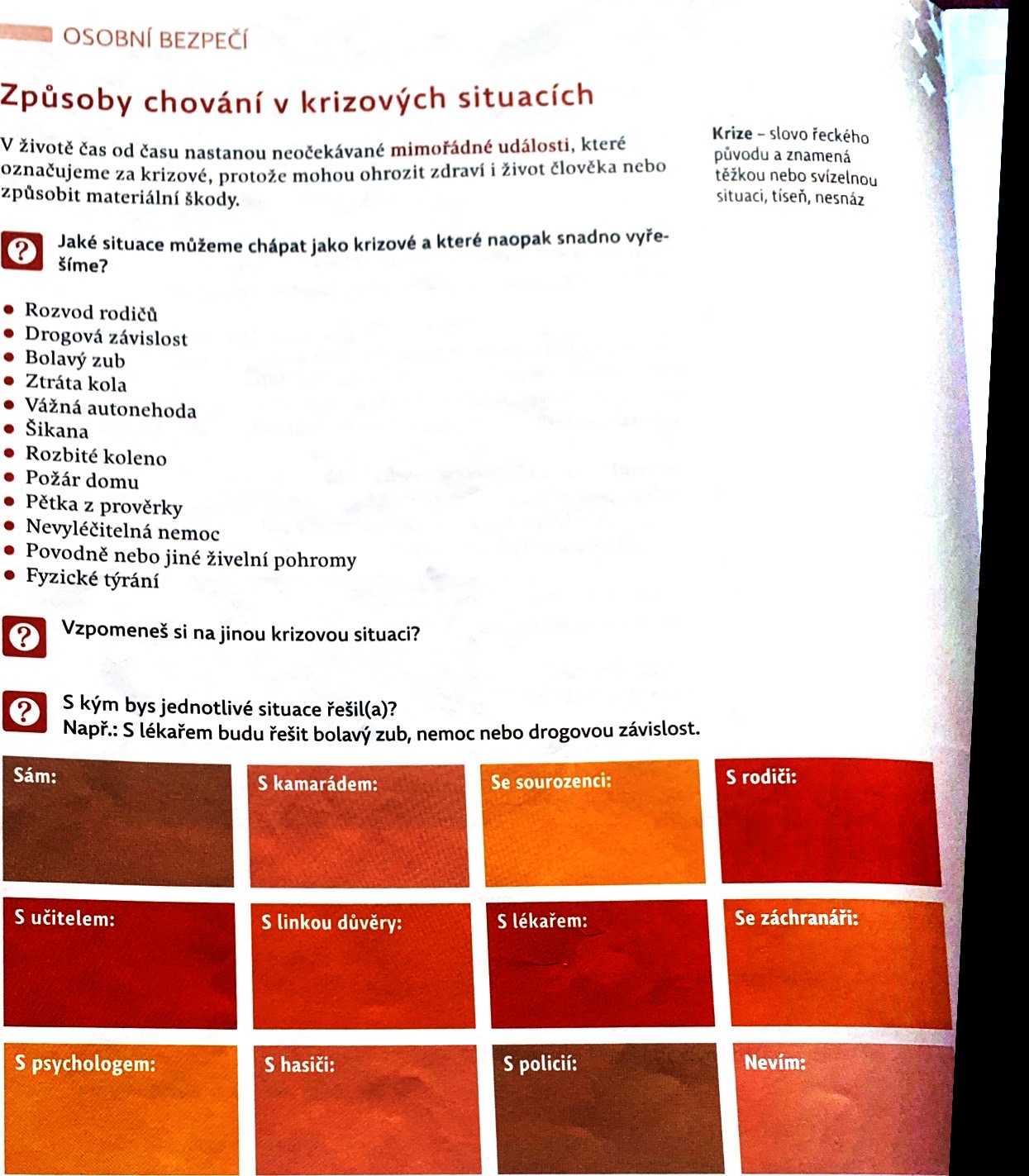 